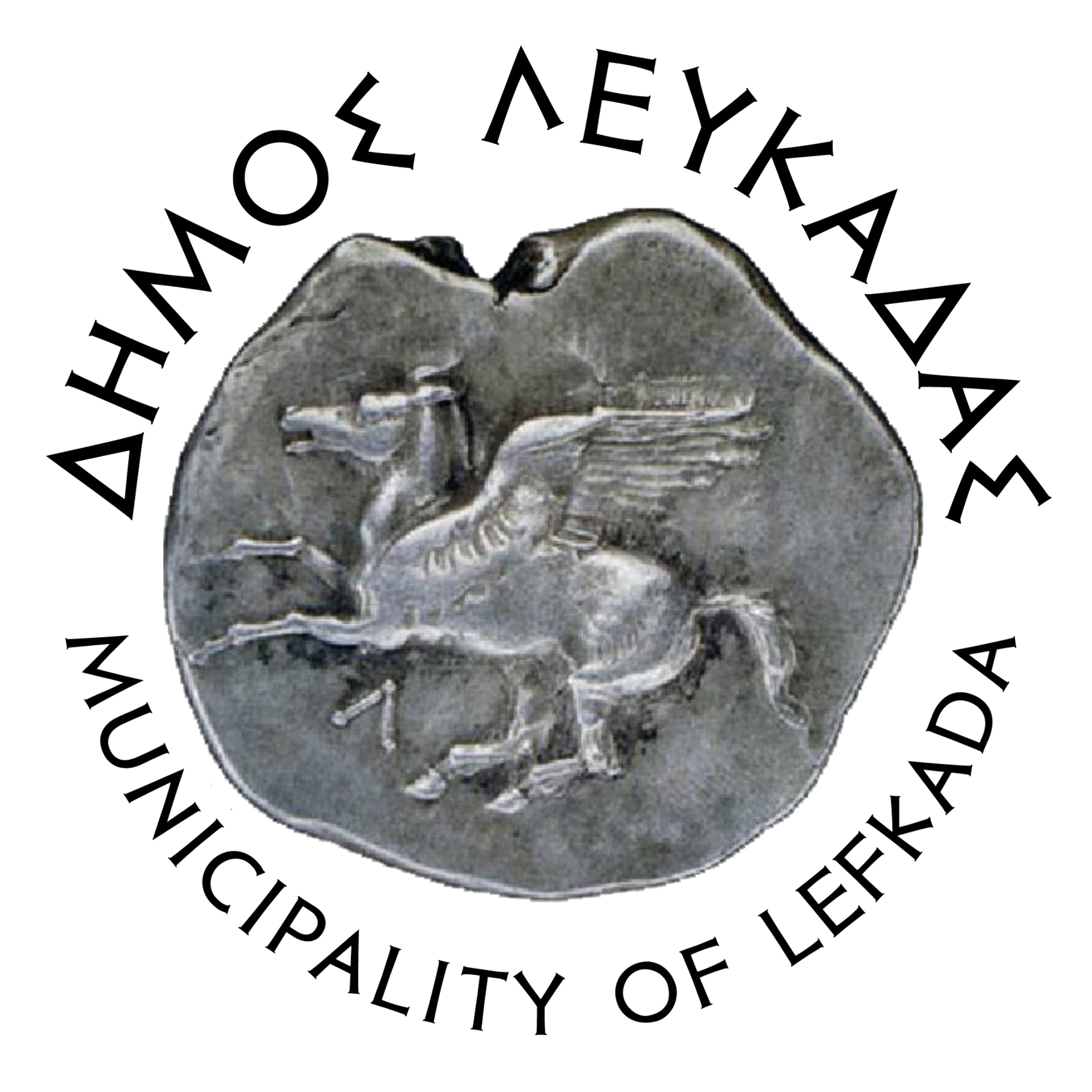 ΔΕΛΤΙΟ ΤΥΠΟΥΣύμβαση για ενίσχυση του πυροσβεστικού δικτύου με είκοσι κρουνούς υπέγραψε ο Δήμαρχος Λευκάδας.Την σύμβαση για αύξηση της δυναμικότητας του πυροσβεστικού δικτύου με την προσθήκη είκοσι πυροσβεστικών κρουνών σε καίριες θέσεις στις τοπικές κοινότητες του δήμου, υπέγραψε ο Δήμαρχος Λευκάδας κ. Χαράλαμπος Καλός. Η σύμβαση περιλαμβάνει όλες τις απαραίτητες διαδικασίες (εκσκαφή ορύγματος, σύνδεση στον αγωγό ύδρευσης, δοκιμαστική λειτουργία, αποκατάσταση των επιφανειών τοποθέτησης των κρουνών κλπ) και ο συνολικός προϋπολογισμός ανέρχεται σε 24.800,00€.Ο Δήμαρχος Λευκάδας δήλωσε σχετικά: Το έργο συγκαταλέγεται στις διαρκείς ενέργειες πυροπροστασίας του Δήμου Λευκάδας, με στόχο την προστασία της ζωής και τις περιουσίες των πολιτών αλλά και την διαφύλαξη του φυσικού πλούτου του νησιού μας.Οι νέοι κρουνοί πυροπροστασίας θα τοποθετηθούν στις εξής τοπικές κοινότητες:Εγκλουβή: 3 κρουνοί
Πινακοχώρι: 1 κρουνός
Καρυώτες: 2 κρουνοί
Γένι:  2 κρουνοίΧαραδιάτικα (Στενό): 1 κρουνός
Σύβρος: 5 κρουνοί
Πόρος: 2 κρουνοί
Νυδρί: 1 κρουνός
Δρυμώνας: 1 κρουνόςΠαλαιοκατούνα: 1 κρουνός
Νεοχώρι: 1 κρουνόςΓΡΑΦΕΙΟ ΔΗΜΑΡΧΟΥ ΛΕΥΚΑΔΑΣ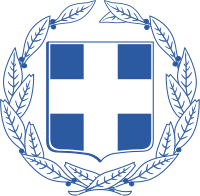 ΕΛΛΗΝΙΚΗ ΔΗΜΟΚΡΑΤΙΑ
     ΔΗΜΟΣ ΛΕΥΚΑΔΑΣ26/11/21